09.04 - гр 26Отчет  отправляйте на электронную почту   xvf@apt29.ruТема: Векторы в пространствеЗадание.Изучите теорию и сделайте опорный конспектВыполните практическую работу.Желаю успехов.Теоретический материал.Вектором называется направленный отрезок.Вектор характеризуется следующими элементами:
1) начальной точкой (точкой приложения);
2 )направлением; 
3) длиной («модулем вектора»).Если начало вектора — точка А, а его конец — точка В, то вектор обозначается  или .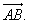 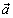 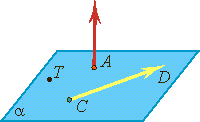 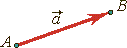 От любой точки можно отложить вектор, равный данному, и притом только один, используя параллельный перенос.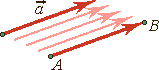 Нулевой вектор — точка в пространстве. Начало и конец нулевого вектора совпадают, и он не имеет длины и направления. Обозначается: .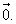 Абсолютной величиной (или модулем) вектора называется длина отрезка, изображающего вектор. Абсолютная величина вектора . Обозначается .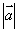 Два вектора называются равными, если они совмещаются параллельным переносом.АВСD — параллелограмм,  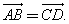 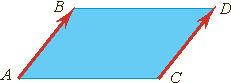 Два ненулевых вектора называются коллинеарными, если они лежат на одной прямой или на параллельных прямых.
Если векторы  и  коллинеарны и их лучи сонаправлены, то векторы  и  называются сонаправленными.  Обозначаются .
Если векторы  и  коллинеарны, а их лучи не являются сонаправленными, то векторы  и  называются противоположно направленными. 
Обозначаются . Нулевой вектор условились считать сонаправленным с любым вектором. 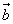 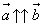 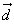 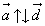 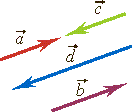 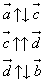 Свойство коллинеарных векторовЕсли векторы  и  коллинеарны и , то существует число k такое, что . причем если k  0, то векторы  и  сонаправленные, если k  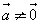 Сложение векторовПравило треугольника. Каковы бы ни были точки А, В, С, имеет место векторное равенство:Правило параллелограмма. Если векторы  и  неколлинеарны, их можно отложить от одной точки, достроив затем параллелограмм. Диагональ параллелограмма есть сумма двух векторов  и .Координаты вектора. Числа x, y и z называются координатами вектора  в данном базисе. В этом случае пишут: Действия над векторами, заданными своими координатамиПрактическая работа 1 (2 часа)Тема: Действие над векторами в координатной  формеЦель: Знать правила действия над векторами и уметь их применять при вычислениях. Вариант 1Критерия оценивания:5 заданий – «3»,7 заданий – «4»,9 заданий – «5»СложениеВычитаниеУмножениеПри сложении векторов их соответстветственные координаты 
складываются.При вычитании векторов их соответстветственные координаты 
вычитаются.При умножении вектора на число все его координаты умножаются на это число.№п/пНазвание операцииФормулы1Найти сумму векторов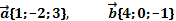 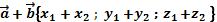 2Найти разность векторов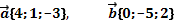 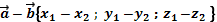 3Найти произведение вектора на число,     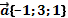 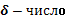 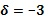 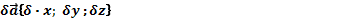 4Вычислить координаты середины отрезкаТочка A(1; 2; -3).  Точка  B (-3; 4; -1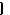 Точка С- середина отрезка АВ. С(; ус; ; zc)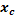 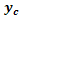 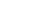 zc = 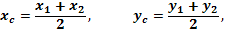 5Найти координаты вектораТочка A( 5; 0; -3).  Точка  B (-1;4;-7. Находим координаты вектора . Из  координат конца вычислить координаты начала вектора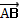 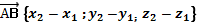 6Найти длину вектора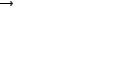 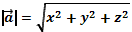 7Вычислить скалярное произведение векторов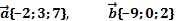 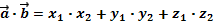 8Найти косинус  угла между векторами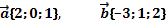 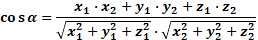 9При каких значениях  и  векторы коллинеарны? 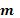 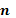 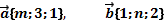 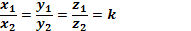 10Проверьте перпендикулярность векторов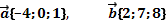  - условие перпендикулярности векторов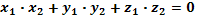 